                      Smart Schools for Smart Age                 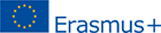 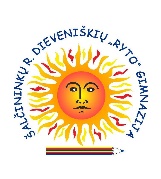 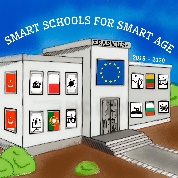 Dalykas: Lietuvių kalba ir literatūra 7 klaseiPamokų skaičius: Iš viso šiai temai skiriama 17 pamokų. Mokytojas: Vilma Kisielytė – Hancharyk Tema: kelionės atveria akiračius. Pamokos tikslas, uždaviniai: Tikslai: Skaitydami grožinius ir negrožinius tekstus apie keliones mokysimės nusakyti / papasakoti savo ir kitų patirtis kelionėse.Uždaviniai: Mokytis pristatyti žymiausias asmenybes išryškinant svarbiausius jų bruožus;Gebėti apibendrinti skaitytų tekstų informaciją ir daryti išvadas;Gebėti išdėstyti savo požiūrį į įvykius, reiškinius ar tekstus, jį pagrįsti asmenine patirtimi, grožiniais ir negrožiniais tekstais.Atpažinti autoriaus tikslą tekste, požiūrių reiškimą tekste.Gebėti komentuoti, iš teksto išrinktų citatų komentarai / pokalbis remiantis teksto citatomis.Gebėti kurti pasirinkto žanro tekstą (dienoraštį).Priemonės: https://www.lrt.lt/mediateka/, http://www.xn--altiniai-4wb.info/index/details/1312 , https://www.youtube.com/watch?v=I3G5wsDpA8k. Vadovėliai, tekstai, flomasteriai, piešimo priemonės, balti popieriaus lapai, mobilieji telefonai, kompiuteriai, planšetės.Pamokų seka: 1. Minties kelionė. Bernardo Brazdžionio eilėraščio „Per pasaulį keliauja žmogus“ analizė.2. M. Šalčius „Svečiuose pas keturiasdešimt tautų“ (ištraukų analizė)3. J. Ivanauskaitė „Kelionių alchemija“. Kelionės – savęs ieškojimas, savęs ir pasaulio pažinimo būdas.4. J. Meko asmenybė. Pasaulio lietuviai.  J. Mekas „Žmogus be vietos“ (ištraukų analizė). 5. Mokomės kurti tekstą: kelionių dienoraščio rašymas.Interneto įrankiai: https://read.bookcreator.com/IvYueIpSGoOq5s8Kvhf5fxje1sI2/srLnLP3ETPizCz9JFEAwxg https://mm.tt/1793443932?t=EKL6I75zdu https://learningapps.org/display?v=p4eqe2swa21 https://quizizz.com/admin/quiz/60352da99e8446001bce94fbhttps://share.eclipsecrossword.com/play/6d88526b/b-brazdzionis-per-pasauli-keliauja-zmogus                       Smart Schools for Smart Age                 1 pamoka Minties kelionė. Bernardo Brazdžionio eilėraščio „Per pasaulį keliauja žmogus“ analizė.1Išmokti- Pamokos tema: Minties kelionė. Bernardo Brazdžionio eilėraščio „Per pasaulį keliauja žmogus“ analizė. 2.Praktinės užduotys- Atsakyti į klausimą sudarant „Minčių žemėlapį“: Kodėl žmonės keliauja?  https://mm.tt/1793443932?t=EKL6I75zdu Atsakyti į klausimą: kuo mes keliaujame?https://learningapps.org/display?v=p4eqe2swa21 3. Išmokti- Eilėraščio „Per pasaulį keliauja žmogus“ analizė. 4.Praktinės užduotys- eilėraščio analizėhttps://read.bookcreator.com/IvYueIpSGoOq5s8Kvhf5fxje1sI2/srLnLP3ETPizCz9JFEAwxg 5. Išmokti – Atidusis teksto skaitymas / klausymas: https://www.youtube.com/watch?v=I3G5wsDpA8k 6. Praktinės užduotys – išspręsti kryžiažodį.https://share.eclipsecrossword.com/play/6d88526b/b-brazdzionis-per-pasauli-keliauja-zmogus                       Smart Schools for Smart Age                 2 pamoka                               M. Šalčius „Svečiuose pas keturiasdešimt tautų“ (ištraukų analizė)1Išmokti-Pamoks tema: M. Šalčius „Svečiuose pas keturiasdešimt tautų“ (ištraukų analizė)2.Praktinės užduotys-  Perskaitę M. Šalčiaus ištrauką „Dykumos širdyje“ atlikite šias užduotis (žodyno turtinimo užduotis)https://learningapps.org/display?v=p9j1nmqm221 Kas gyvena dykumoje? https://learningapps.org/display?v=pyvsgzjhc21 3. Išmokti- M. Šalčiaus ištraukos „Piramidės iš arti“ analizė.4.Praktinės užduotys- https://learningapps.org/display?v=pa5wb7xmj21 5. Išmokti – Tekstų lyginimo užduotis: perskaityti, ką apie Egipto piramides rašė M. Šalčiaus bendražygis A. Poška („Nuo Baltijos iki Bengalijos“ ištraukos).6.Praktinės užduotys – Užpildyti lentelę: https://docs.google.com/document/d/1dOWAzBjb2u6DOy_xuc8OD_XCXJtMX52YJFwmlp5g1lI/edit 7. Apibendrinimas: atsakyti į klausimushttps://quizizz.com/admin/quiz/60352da99e8446001bce94fb                       Smart Schools for Smart Age                 3 pamokaJ. Ivanauskaitė „Kelionių alchemija“. Kelionės – savęs ieškojimas, savęs ir pasaulio pažinimo būdas.1Išmokti-Pamokos tema: J. Ivanauskaitė „Kelionių alchemija“. Kelionės – savęs ieškojimas, savęs ir pasaulio pažinimo būdas.2.Praktinės užduotys- pažiūrėjus filmą  https://www.lrt.lt/mediateka/irasas/20073/dokumentinis-filmas-sokis-dykumoje  pristatyti J. Ivanauskaitės asmenybę.3. Išmokti- atidžiai skaityti pateiktą tekstą4.Praktinės užduotys- Perskaitykite J. Ivanauskaitės knygos „Kelionių alchemija“ ištrauką „Nepažįstamų šalių magija“, užverskite tekstą ir atlikite užduotį: https://learningapps.org/display?v=pi7uiges321 5. Išmokti – apibendrinimo mokymasis6. Praktinės užduotys – remdamiesi perskaitytu tekstu, schemoje surašykite, kas yra kelionė?https://www.mindmeister.com/1794278650?e=turtle 7. Išmokti – kūrybinė užduotis8. Praktinės užduotys – Įsivaizduokite, kad jūs, kaip daug apie keliones skaitantis žmogus, iš naujos kelionių agentūros gavote pasiūlymą dalyvauti jos paskelbtame reklaminio šūkio konkurse. Parašykite jį.                       Smart Schools for Smart Age                 4 pamoka. J. Meko asmenybė. Pasaulio lietuviai.  J. Mekas „Žmogus be vietos“ (ištraukų analizė). 1Pamokos tema: J. Meko asmenybė. Pasaulio lietuviai.  J. Mekas „Žmogus be vietos“ (ištraukų analizė). Užduotis – Naudojantis pateikta medžiaga ir BookCreator parengti interaktyvią istoriją apie Jono Meko gyvenimą. http://www.xn--altiniai-4wb.info/index/details/1312 2Praktinės užduotys- interaktyvios istorijos apie J. Meką kūrimas https://read.bookcreator.com/IvYueIpSGoOq5s8Kvhf5fxje1sI2/LNnhMwaUQwiwusmeOUkaYw 3Išmokti- atidusis skaitymas Perskaityti Jono Meko dienoraščių ištraukas ir atsakyti į pateiktus klausimus: 4Praktinės užduotys-https://learningapps.org/display?v=p53yh03xa21 5 Išmokti – Pasirengimas diskusijai.6 Praktinės užduotys – J. Mekas teigia, kad „lietuviai, kaip ir visi kiti, yra pasidarę stabmeldžiais. Jų dievukai yra automobilis ir televizija“.  Ar šiandien, mąstant apie Lietuvą, tinka šis J. Meko teiginys? Kokių kitų „dievukų“ yra atsiradę šiuolaikinės visuomenės gyvenime ir kaip tai ją veikia?                       Smart Schools for Smart Age                 5 pamoka Mokomės kurti tekstą: kelionių dienoraščio rašymas.1Išmokti-Pamokos tema: Mokomės kurti tekstą: kelionių dienoraščio rašymas.2.Praktinės užduotys- prisiminti įdomias Lietuvos vietas, istorijas, susijusias su tomis vietomis.https://learningapps.org/display?v=pocq7yusn21 3. Išmokti-  teksto kūrimas pagal pateiktą planą.4.Praktinės užduotys-https://lietuviu7-8.mkp.emokykla.lt/lt/mo/praktika_ir_kuryba/dienorastis2/ 